ACTIVIDADES DE LENGUA: JUEVES 19/03/2020¡a practicar!ACTIVIDADES:Lee atentamente los siguientes textos: 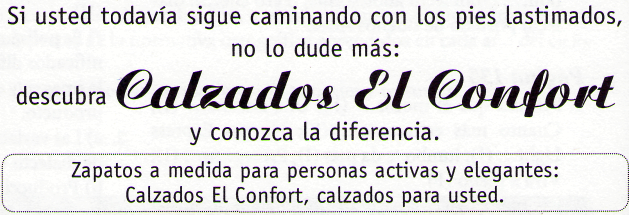                                                                   4- ¿Cómo completarías el cuadro?Selecciona un texto. Enciérralo. ¿Cómo lo transformarían en otro con una función diferente? Por ejemplo: si   elegiste la carta, deberás transformar la carta el otro texto diferente: una poesía, una publicidad o una noticia. Recuerda que puedes comunicarte conmigo para lo que necesites.No olvides enviar tus trabajos para corregir a karinamontiel1982@gmail.com 19 de enero de 2002FUERON FOTOGRAFIADOSOVNIS EN EL CIELO DE COLOMBIAbogotá (AFP). Objetos voladores no	testigo presencial del hecho. Varias foto-identificados pudieron ser fotografiados	grafías fueron presentadas como pruebapor los pobladores de la localidad colom-	del acontecimiento por un maestro de biana de Nobsa. Los testigos afirmaron	escuela llamado José Guío, quien tuvoque tales objetos tenían forma ovalada y	 oportunidad de registrar con su cámaraemitían luces de variados colores.	  el fenómeno.Los ovnis fueron avistados en dos       Las versiones coinciden en señalar queoportunidades, el 31 de diciembre y el 7	 se trataba de objetos con forma ovaladade enero por varios de los habitantes de	semejante a la de los balones de fútboleste tranquilo poblado, en el departa-	americano. Los ovnis emitían una poten-mento de Boyacá. "Las luces permanecieron        te luz que cambiaba de color e iba desdeestáticas en el cielo durante más de 40	  el amarillo, al rojo y al blanco. ¿Será elminutos y, luego, se perdieron en el	  anuncio de un próximo encuentro entrehorizonte", informó el alcalde que fue	 hombres y extraterrestres?TextoTipo de textoEmisor del textoFunción del lenguaje que predominaTexto n° 1Texto n° 2Texto n° 3Texto n° 4